ΕΝΤΥΠΟ ΟΙΚΟΝΟΜΙΚΗΣ ΠΡΟΣΦΟΡΑΣΤου Οικονομικού Φορέα  :   Διακριτικός τίτλος (εφόσον υπάρχει) :                  Με έδρα : Οδός :                                                   , αριθμός :               Ταχ. Κώδικας :Τηλέφωνα επικοινωνίας :Ηλεκτρονική διεύθυνση :    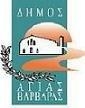 ΕΛΛΗΝΙΚΗ ΔΗΜΟΚΡΑΤΙΑΝΟΜΟΣ ΑΤΤΙΚΗΣΔΗΜΟΣ ΑΓΙΑΣ ΒΑΡΒΑΡΑΣΔΙΕΥΘΥΝΣΗ ΤΕΧΝΙΚΩΝ ΥΠΗΡΕΣΙΩΝ ΚΑΙ ΠΕΡΙΒΑΛΛΟΝΤΟΣ                                                                                 Μελέτη προμήθειας: «Προμήθεια και τοποθέτηση στεγάστρων στάσεων αστικής συγκοινωνίας καθώς και λοιπού εξοπλισμού για την αναβάθμιση των στάσεων»  Αρ. Μελέτης:  35/2021Προϋπολογισμός: 54.998,96 €  με Φ.Π.Α.24%             CPV: 44212321-5Α/ΑΕίδοςCPVΤιμή ΜονάδοςΜονάδα ΜέτρησηςΠοσότηταΑξία(€)1Προμήθεια, τοποθέτηση και εγκατάσταση στεγάστρου στάσης αστικής συγκοινωνίας  ΤΥΠΟΥ  Α 44212321-5Τεμάχιο12Προμήθεια, τοποθέτηση και εγκατάσταση στεγάστρου στάσης αστικής συγκοινωνίας  ΤΥΠΟΥ  Β44212321-5Τεμάχιο113Προμήθεια, τοποθέτηση και εγκατάσταση στεγάστρου στάσης αστικής συγκοινωνίας  ΤΥΠΟΥ  Γ44212321-5Τεμάχιο44Προμήθεια και τοποθέτηση πίνακα ανακοινώσεων σε υπάρχον στέγαστρο στάσης  44212321-5Τεμάχιο3Μερική Αξία (€)Μερική Αξία (€)ΦΠΑ 24%(€)ΦΠΑ 24%(€)Συνολική αξία  (€)Συνολική αξία  (€):    /      / 2021Ο ΠΡΟΣΦΕΡΩΝ ΟΙΚΟΝΟΜΙΚΟΣ ΦΟΡΕΑΣ 